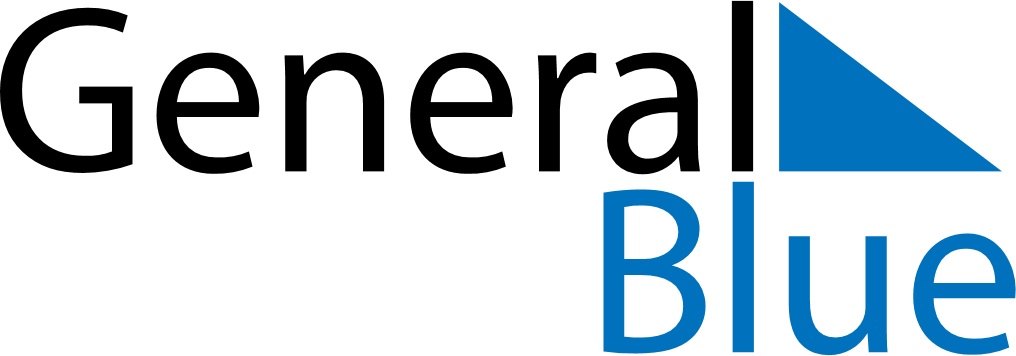 June 2024June 2024June 2024June 2024June 2024June 2024June 2024Ziri, SloveniaZiri, SloveniaZiri, SloveniaZiri, SloveniaZiri, SloveniaZiri, SloveniaZiri, SloveniaSundayMondayMondayTuesdayWednesdayThursdayFridaySaturday1Sunrise: 5:16 AMSunset: 8:46 PMDaylight: 15 hours and 30 minutes.23345678Sunrise: 5:15 AMSunset: 8:47 PMDaylight: 15 hours and 32 minutes.Sunrise: 5:15 AMSunset: 8:48 PMDaylight: 15 hours and 33 minutes.Sunrise: 5:15 AMSunset: 8:48 PMDaylight: 15 hours and 33 minutes.Sunrise: 5:14 AMSunset: 8:49 PMDaylight: 15 hours and 34 minutes.Sunrise: 5:14 AMSunset: 8:50 PMDaylight: 15 hours and 35 minutes.Sunrise: 5:13 AMSunset: 8:50 PMDaylight: 15 hours and 37 minutes.Sunrise: 5:13 AMSunset: 8:51 PMDaylight: 15 hours and 38 minutes.Sunrise: 5:13 AMSunset: 8:52 PMDaylight: 15 hours and 39 minutes.910101112131415Sunrise: 5:12 AMSunset: 8:52 PMDaylight: 15 hours and 40 minutes.Sunrise: 5:12 AMSunset: 8:53 PMDaylight: 15 hours and 40 minutes.Sunrise: 5:12 AMSunset: 8:53 PMDaylight: 15 hours and 40 minutes.Sunrise: 5:12 AMSunset: 8:54 PMDaylight: 15 hours and 41 minutes.Sunrise: 5:12 AMSunset: 8:54 PMDaylight: 15 hours and 42 minutes.Sunrise: 5:12 AMSunset: 8:55 PMDaylight: 15 hours and 43 minutes.Sunrise: 5:12 AMSunset: 8:55 PMDaylight: 15 hours and 43 minutes.Sunrise: 5:11 AMSunset: 8:56 PMDaylight: 15 hours and 44 minutes.1617171819202122Sunrise: 5:11 AMSunset: 8:56 PMDaylight: 15 hours and 44 minutes.Sunrise: 5:12 AMSunset: 8:56 PMDaylight: 15 hours and 44 minutes.Sunrise: 5:12 AMSunset: 8:56 PMDaylight: 15 hours and 44 minutes.Sunrise: 5:12 AMSunset: 8:57 PMDaylight: 15 hours and 45 minutes.Sunrise: 5:12 AMSunset: 8:57 PMDaylight: 15 hours and 45 minutes.Sunrise: 5:12 AMSunset: 8:57 PMDaylight: 15 hours and 45 minutes.Sunrise: 5:12 AMSunset: 8:58 PMDaylight: 15 hours and 45 minutes.Sunrise: 5:12 AMSunset: 8:58 PMDaylight: 15 hours and 45 minutes.2324242526272829Sunrise: 5:13 AMSunset: 8:58 PMDaylight: 15 hours and 45 minutes.Sunrise: 5:13 AMSunset: 8:58 PMDaylight: 15 hours and 45 minutes.Sunrise: 5:13 AMSunset: 8:58 PMDaylight: 15 hours and 45 minutes.Sunrise: 5:13 AMSunset: 8:58 PMDaylight: 15 hours and 44 minutes.Sunrise: 5:14 AMSunset: 8:58 PMDaylight: 15 hours and 44 minutes.Sunrise: 5:14 AMSunset: 8:58 PMDaylight: 15 hours and 44 minutes.Sunrise: 5:15 AMSunset: 8:58 PMDaylight: 15 hours and 43 minutes.Sunrise: 5:15 AMSunset: 8:58 PMDaylight: 15 hours and 42 minutes.30Sunrise: 5:16 AMSunset: 8:58 PMDaylight: 15 hours and 42 minutes.